Florala High 21-22Florala High School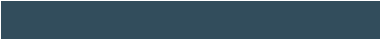 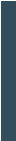 Critical InitiativeCritical Initiative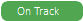 Individualized instruction via Exact Path as well as teacher implemented strategies will be used to remediate students performing at an achievement level of 2.Individualized instruction via Exact Path as well as teacher implemented strategies will be used to remediate students performing at an achievement level of 2.Individualized instruction via Exact Path as well as teacher implemented strategies will be used to remediate students performing at an achievement level of 2.Objective:Math scores of 7th and 8th-grade students will improve from a score of 2 to a score of 3.Activity  Use Exact Path weekly in 7th and 8th grade classesPerson responsible: Briana LeitschuckLaunch Date: 08/23/2021Required Resource(s):Financial Resource: Other Resource: Source of Funding: Activity Measure(s)Benchmark(s)Exact Path Diagnostic ReportsBenchmark: Level 3Date: 05/20/2022Florala High 21-22Florala High School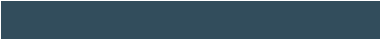 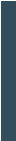 Critical InitiativeCritical Initiative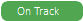 Individualized instruction via Stride, Exact Path, and one-on-one strategic teaching will be used to remediate students performing on an achievement level of 2 during enrichment/ intervention classes.Individualized instruction via Stride, Exact Path, and one-on-one strategic teaching will be used to remediate students performing on an achievement level of 2 during enrichment/ intervention classes.Individualized instruction via Stride, Exact Path, and one-on-one strategic teaching will be used to remediate students performing on an achievement level of 2 during enrichment/ intervention classes.Objective:Math scores of 7th and 8th-grade students will improve from a score of 2 to a score of 3.Activity  Enrichment/Intervention ClassPerson responsible: Ramona Barrett/Taylor GentzLaunch Date: 08/23/2021Required Resource(s):Financial Resource: Other Resource: Source of Funding: Activity Measure(s)Benchmark(s)Exact Path Diagnostic ReportsStride ReportsACAP AssessmentBenchmark: Achievement Level 3Date: 05/20/2022Florala High 21-22Florala High School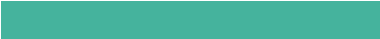 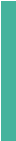 Critical InitiativeCritical Initiative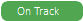 Students will be offered activities including, but not limited to Computer Science, Esports, News Team, Drama, Drug/Alcohol Safety Training, Wildcat Wednesday, and dual enrollment. Students will be offered activities including, but not limited to Computer Science, Esports, News Team, Drama, Drug/Alcohol Safety Training, Wildcat Wednesday, and dual enrollment. Students will be offered activities including, but not limited to Computer Science, Esports, News Team, Drama, Drug/Alcohol Safety Training, Wildcat Wednesday, and dual enrollment. Objective:Students will have the opportunity to explore extracurricular activities, elective activities, dual enrollment, and co-op opportunities.Activity  Wildcat WednesdayPerson responsible: All staffLaunch Date: 09/08/2021Required Resource(s):Financial Resource: Other Resource: Source of Funding: Activity Measure(s)Benchmark(s)Student Observations/SurveysBenchmark: Positive survey resultsDate: 05/04/2022Florala High 21-22Florala High School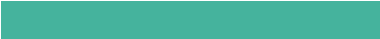 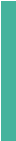 Critical InitiativeCritical Initiative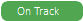 Plato Courseware and ACCESS will be provided for students in grades 9-12 choosing virtual school. Plato Courseware and ACCESS will be provided for students in grades 9-12 choosing virtual school. Plato Courseware and ACCESS will be provided for students in grades 9-12 choosing virtual school. Objective:Increase the availability to provide virtual school options.Activity  Virtual SchoolPerson responsible: Missy Zessin/KIm ReevesLaunch Date: 08/23/2021Required Resource(s):Financial Resource: Other Resource: Source of Funding: Activity Measure(s)Benchmark(s)Grade Level Objectives met/Classes passed/Credits earnedBenchmark: Passing grade-60Date: 05/20/2022Florala High 21-22Florala High School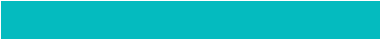 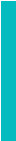 Critical InitiativeCritical Initiative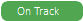 Weekly visits scheduled and documented by the specialist.Weekly visits scheduled and documented by the specialist.Weekly visits scheduled and documented by the specialist.Objective:Make social-emotional services and support available to students on a weekly basis through the Covington County Schools Mental Health Specialist.Activity  Weekly visit with LEA Mental Health Specialist Person responsible: Mrs. BrunsonLaunch Date: 08/23/2021Required Resource(s):Financial Resource: Other Resource: Source of Funding: Activity Measure(s)Benchmark(s)Student ObservationsBenchmark: Changes in behaviorDate: 05/20/2022Florala High 21-22Florala High School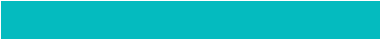 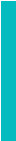 Critical InitiativeCritical Initiative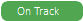 School or classroom presentations and social interventions as needed.School or classroom presentations and social interventions as needed.School or classroom presentations and social interventions as needed.Objective:Make social-emotional services and support available to students on a weekly basis through the Covington County Schools Mental Health Specialist.Activity  Guest speakers, WebinarsPerson responsible: School StaffLaunch Date: 09/30/2021Required Resource(s):Financial Resource: Other Resource: Source of Funding: Activity Measure(s)Benchmark(s)Student Observations/SurveysBenchmark: Change in school cultureDate: 05/20/2022Florala High 21-22Florala High School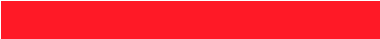 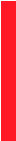 Critical InitiativeCritical Initiative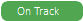 Stride Training will be held for all 7th and 8th-grade teachers.Stride Training will be held for all 7th and 8th-grade teachers.Stride Training will be held for all 7th and 8th-grade teachers.Objective:Teachers will receive training in scientifically research-based programs to improve classroom instruction and remediate students.Activity  Mr. Kinsaul will attend faculty mtg for training.Person responsible: Mr. Brett Kinsaul/ Mrs. Carie TurmanLaunch Date: 08/25/2021Required Resource(s):Financial Resource: Other Resource: Source of Funding: Activity Measure(s)Benchmark(s)Spire ReportsBenchmark: ACAP Level 3 AchievementDate: 05/20/2022Florala High 21-22Florala High School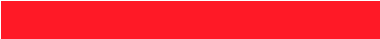 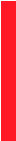 Critical InitiativeCritical Initiative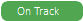 Exact Path training will be held for all new teachers.Exact Path training will be held for all new teachers.Exact Path training will be held for all new teachers.Objective:Teachers will receive training in scientifically research-based programs to improve classroom instruction and remediate students.Activity  Central Office training for new hiresPerson responsible: Mrs. Nikki GuilfordLaunch Date: 08/09/2021Required Resource(s):Financial Resource: Other Resource: Source of Funding: Activity Measure(s)Benchmark(s)ACAP AssessmentExact Path DiagnosticsBenchmark: ACAP Achievement Level 3Date: 05/20/2022Florala High 21-22Florala High School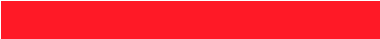 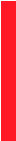 Critical InitiativeCritical Initiative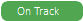 ACAP training and evaluation of ACAP assessment data will be presented to staff.ACAP training and evaluation of ACAP assessment data will be presented to staff.ACAP training and evaluation of ACAP assessment data will be presented to staff.Objective:Teachers will receive training in scientifically research-based programs to improve classroom instruction and remediate students.Activity  ACAP Training/Assessment DifferentiationPerson responsible: Joea McNeil/Carie TurmanLaunch Date: 08/25/2021Required Resource(s):Financial Resource: Other Resource: ALSDE Website/TrainingSource of Funding: Activity Measure(s)Benchmark(s)Student achievementBenchmark: ACAP Achievement Level 3Date: 05/20/2022Florala High 21-22Florala High School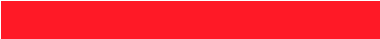 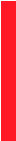 Critical InitiativeCritical Initiative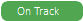 PowerSchool/PowerTeacher training will be assigned to all staff members.PowerSchool/PowerTeacher training will be assigned to all staff members.PowerSchool/PowerTeacher training will be assigned to all staff members.Objective:Teachers will receive training in scientifically research-based programs to improve classroom instruction and remediate students.Activity  Central Office/Webinar TrainingPerson responsible: School Staff/Nikki GuilfordLaunch Date: 08/09/2021Required Resource(s):Financial Resource: Other Resource: Source of Funding: Activity Measure(s)Benchmark(s)Teacher Observation/CollaborationBenchmark: Student/Office reportsDate: 05/20/2022Florala High 21-22Florala High School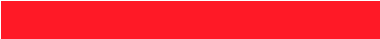 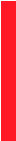 Critical InitiativeCritical Initiative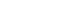 All Math teachers will attend training for the new curriculum-Savvas Realize.All Math teachers will attend training for the new curriculum-Savvas Realize.All Math teachers will attend training for the new curriculum-Savvas Realize.Objective:Teachers will receive training in scientifically research-based programs to improve classroom instruction and remediate students.